SEMANA DEL 28 DE SEPTIEMBRE AL 2 DE OCTUBRE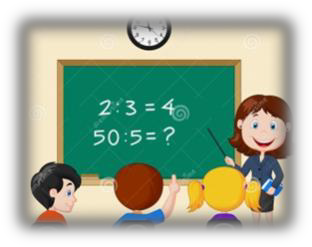 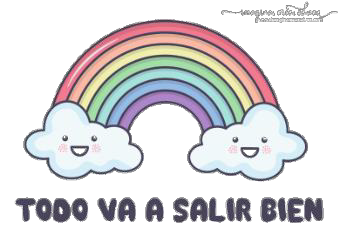 PLAN DE TRABAJOESCUELA PRIMARIA:  	PRIMERGRADOMAESTRO (A) :  	NOTA: SI AUN NO TIENES TUS LIBROS DE TEXTO, SOLO REALIZA LAS ACTIVIDADES DEL CUADERNO.ASIGNATURA	APRENDIZAJE ESPERADO	PROGRAMA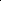 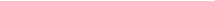 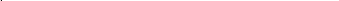 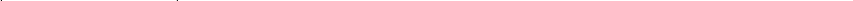 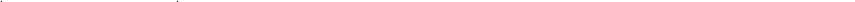 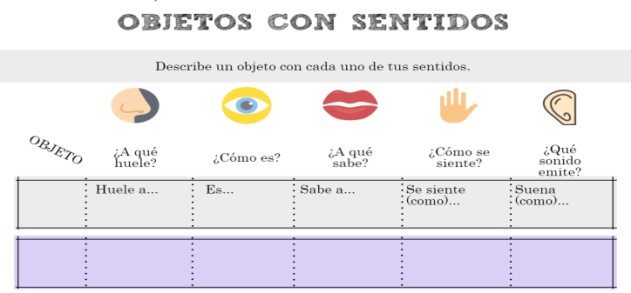 DE TVACTIVIDADES		SEGUIMIENTO Y RETROALIMENTACIÓNEducación SocioemocionalConocimiento del medioIdentificar su deseo de estar bien, expresar cómose quiere sentir en el lugar en el que se encuentra y a qué acuerdos necesitan llegar para lograrlo.Reconoce formas de comportamiento y sugiere reglas que favorecen la convivencia en la escuela y la familia.Me siento bienMi lugar especialPlatica con tus padres respecto a las situaciones que los hagan sentir bien y las que no los hacen sentir bien en el hogar.Elaboren en una hoja blanca 5 acuerdos para tener armonía y estar alegres dentro de casa. Puedes decorarla a tu gusto.Contesta en tu cuaderno las siguientes preguntas con apoyo de tus padres:¿Para qué crees que sirvan los reglamentos?¿El comportamiento de los niños cambia cuando hay reglas?¿Por qué los juegos deben tener un reglamento?Envía evidencias de tus trabajos al whatsApp de tu maestro (a), tienes hasta las 9:00 p.m de cada día.NOTA: no olvides ponerle la fecha a cada trabajo y tú nombre en la parte de arriba.Lengua materna	Reconoce el valor sonoro delas letras al escribir o dictar palabras y oraciones.Palabras que empiezan igual…Buscar en revistas o periódicos que ya no utilices 10 palabras que inicien con la misma letra de tu nombre, recórtalas y pégalas en tu cuaderno.Elabora la página 21 de tu libro de Español Lengua Materna.Vida saludable	Consciencia de sí para laadquisición de estilos de vida activosMis cinco sentidos me ayudan a percibir el mundo ISeleciona dos objetos de tu casa y contesta el siguiente cuadro en tu cuaderno: Revisa el anexo 1 de Vida saludable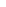 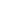 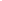 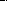 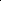 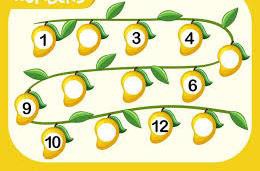 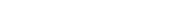 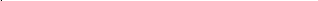 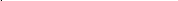 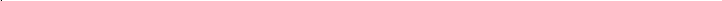 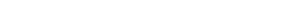 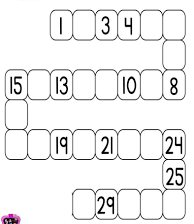 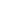 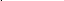 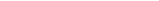 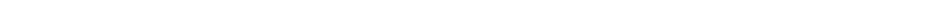 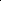 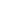 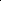 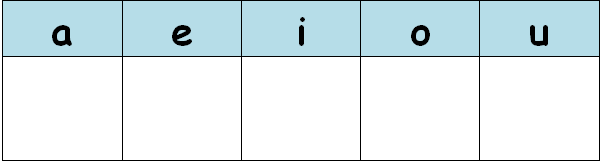 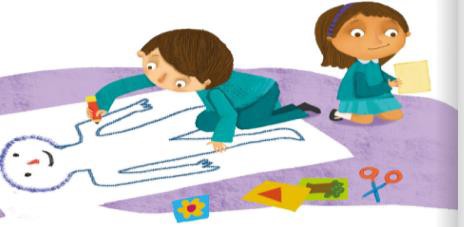 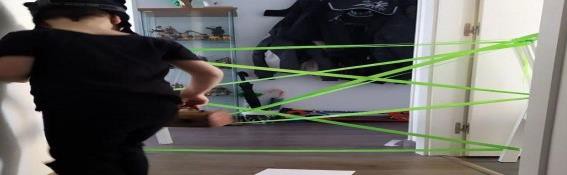 ASIGNATURA	APRENDIZAJE ESPERADO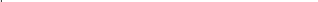 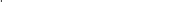 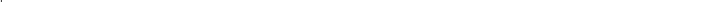 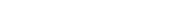 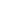 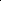 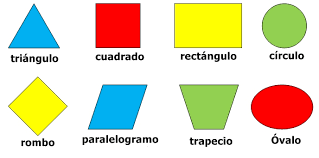 PROGRAMA DE TVACTIVIDADES		SEGUIMIENTO Y RETROALIMENTACIÓNMatemáticas	Construye configuracionesutilizando figuras geométricas.La casita	Dibuja las siguientes figuras geométricas en tu cuaderno,   anotasus nombres.	Envía evidencias de tustrabajos al whatsApp de tu maestro (a), tienes hasta las 9:00 p.m de cada día.NOTA: no olvides ponerle la fecha a cada trabajo y tú nombre en la parte de arriba.Conocimiento del medioEducación socioemocionalReconoce las distintas partes del cuerpo, y practicahábitos de higiene y alimentación para cuidar su salud.Identifica, aprecia y agradece a sus maestros, familia y compañeros por la ayuda que le brindan.Las pequeñas grandes partes de mi cuerpoQuienes me ayudanPlatica con tus padres sobre como cuidan su cuerpo, cuales hábitos de higiene tienen y que alimentos acostumbran comer que son saludables.Elabora 5 dibujos en tu cuaderno de alimentos saludables para tu cuerpo. No olvides anotar sus nombres.Menciona a 2 personas que te han apoyado durante tu vida. Y escribe en qué forma te apoyan.Elabora un dibujo de agradecimiento para la persona que consideres que te ha apoyado tanto en la escuela como en tu vida. Puedes utilizar hojas blancas, colores, etc.NOTA: es importante que veas las clases por la televisión diariamente para poder realizar tus actividades.Anexo 1 Vida Saludable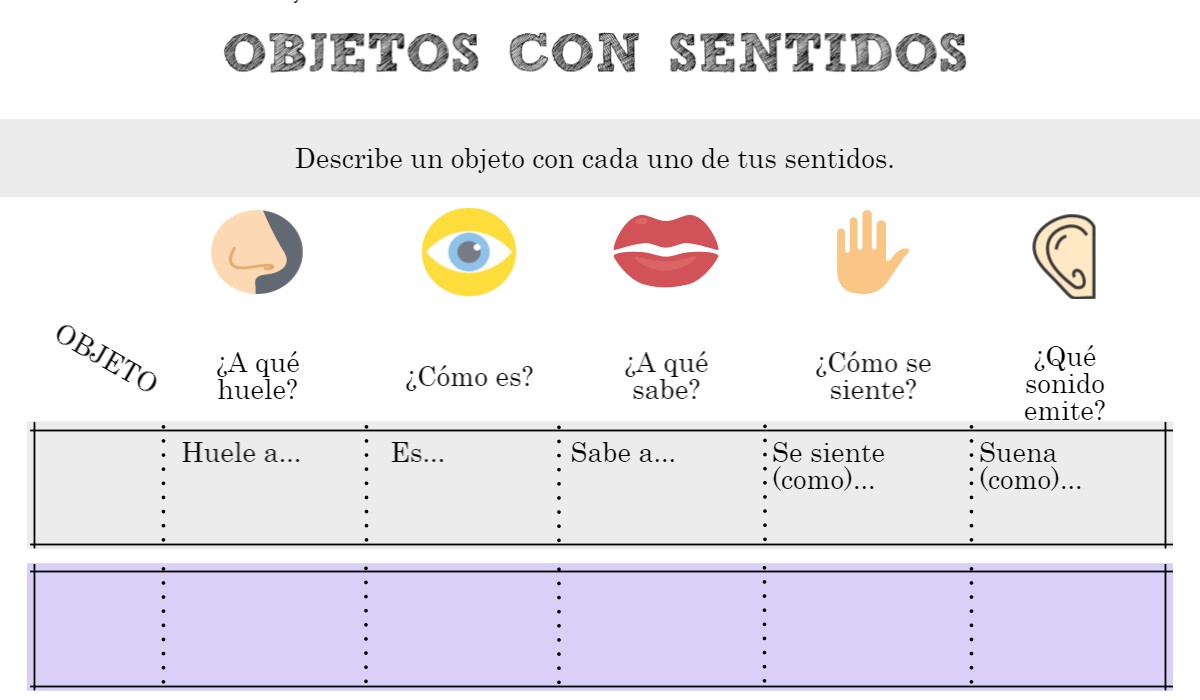 Anexo 2 Lengua Materna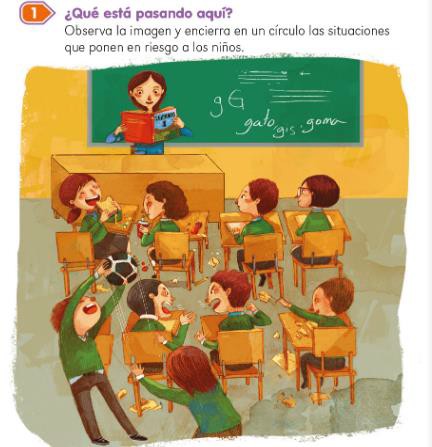 ASIGNATURAAPRENDIZAJE ESPERADOPROGRAMA DE TVACTIVIDADESSEGUIMIENTO Y RETROALIMENTACIÓNMARTESMatemáticasLee, escribe yordena números naturales hasta 100Juntos somos 10Anota el siguiente ejercicio en tu cuaderno y anota los números faltantes:Envía evidencias de tus trabajos al whatsApp de tu maestro (a), tienes hasta las 9:00 p.m de cada día.NOTA: no olvides ponerle la fecha a cada trabajo y tú nombre en la parte de arriba.MARTESFormación cívica y éticaReconoce el valor que tiene como persona al reflexionar y expresar sus ideas, emociones, sentimientos, deseos y necesidades, y al ser consciente de cuidarse y cuidar a otras personas entre su familia, amigas, amigos ygrupo escolar.Mis amistades, familiares y vecinos son únicosCon ayuda de un adulto contesta el siguiente cuadro en tu cuaderno con tus datos personales.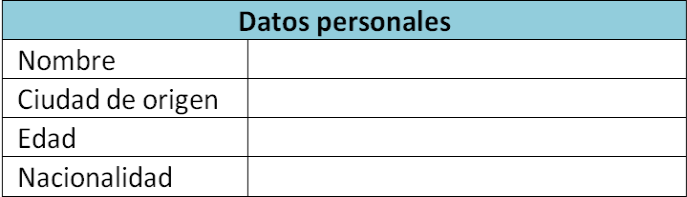 Envía evidencias de tus trabajos al whatsApp de tu maestro (a), tienes hasta las 9:00 p.m de cada día.NOTA: no olvides ponerle la fecha a cada trabajo y tú nombre en la parte de arriba.MARTESLengua maternaEstablece y escribe reglas sencillas para la convivencia en el aula I/II.Para convivirmejor…¡sigamos las reglas!Solicita a tus padres que te lean la lectura de la página 23, 24 y 25 de tu libro español Lengua Materna.Responde en tu cuaderno las siguientes preguntas:¿Cómo crees que debería ser una convivencia sana?¿Alguna vez has tenido problemas con compañeros de tu salón o familiares?¿Cómo resuelves esos problemas?Envía evidencias de tus trabajos al whatsApp de tu maestro (a), tienes hasta las 9:00 p.m de cada día.NOTA: no olvides ponerle la fecha a cada trabajo y tú nombre en la parte de arriba.ASIGNATURAAPRENDIZAJE ESPERADOPROGRAMA DE TVACTIVIDADESSEGUIMIENTO Y RETROALIMENTACIÓNMIÉRCOLESConocimiento del medioReconoce las distintas partes del cuerpo, y practicahábitos de higiene y alimentación para cuidar su salud.Reconociendo mi cuerpoEn tu cuaderno dibújate a ti y a un familiar cercano( hermano, mamá, . Después comenta las siguientes preguntas con tus padres:¿En que nos parecemos?¿Qué rasgos físicos nos identifican?Contesta la página 22 del Libro Conocimiento del Medio.Envía evidencias de tus trabajos al whatsApp de tu maestro (a), tienes hasta las 9:00 p.m de cada día.NOTA: no olvides ponerle la fecha a cada trabajo y tú nombre en la parte de arriba.MIÉRCOLESMatemáticasLee, escribe y ordena números naturales hasta 100¿Avión en la mesa?Responde la siguiente secuencia en tu cuadernoEnvía evidencias de tus trabajos al whatsApp de tu maestro (a), tienes hasta las 9:00 p.m de cada día.NOTA: no olvides ponerle la fecha a cada trabajo y tú nombre en la parte de arriba.MIÉRCOLESLengua maternaEstablece y escribe reglas sencillas para la convivencia en el aula II/II.Para usar la biblioteca debemos…Contesta la pagina 28 de tu libro de Español Lengua Materna. Encerrando en un circulo las situaciones que ponen en riesgo a los niños.Revisa anexo 2 Lengua Materna.Anota en tu cuaderno 3 reglas que propondrías para tu salón cuando regresemos a clases.Envía evidencias de tus trabajos al whatsApp de tu maestro (a), tienes hasta las 9:00 p.m de cada día.NOTA: no olvides ponerle la fecha a cada trabajo y tú nombre en la parte de arriba.ASIGNATURAAPRENDIZAJE ESPERADOPROGRAMA DE TVACTIVIDADESSEGUIMIENTO Y RETROALIMENTACIÓNJUEVESLengua maternaIdentificar las similitudes gráfico-sonoras de palabras que inician o terminan igual.Palabras parecidasSolicita a un adulto que te lea la lectura de la página 30 de tu libro Español Lengua Materna.Buscar en revistas, periódicos o libros que ya no sirvan palabras que inicien con las 5 vocales (a,e,i,o,u) recórtalas y pégalas en tu cuaderno ordenadamenteEnvía evidencias de tus trabajos al whatsApp de tu maestro (a), tienes hasta las 9:00 p.m de cada día.NOTA: no olvides ponerle la fecha a cada trabajo y tú nombre en la parte de arriba.JUEVESConocimiento delmedioReconoce las distintas partes del cuerpo, y practica hábitos de higiene yalimentación para cuidar su salud.Mi mundo, mi cuerpoDibuja la silueta de tu cuerpo en una hoja blanca o de tu cuaderno. Dentro de ella anota los rasgos físicos que te caracterizan.Envía evidencias de tus trabajos al whatsApp de tu maestro (a), tienes hasta las 9:00 p.m de cada día.NOTA: no olvides ponerle la fecha a cada trabajo y tú nombre en la parte de arriba.JUEVESMatemáticasLee, escribe y ordena números naturales hasta 100.Los elefantesContesta la página 14 de tu libro de Matemáticas Y responde las siguientes sumas en tu cuaderno.2+3=	3+5=4+4=	2+9=5+2=	10+2=Envía evidencias de tus trabajos al whatsApp de tu maestro (a), tienes hasta las 9:00 p.m de cada día.NOTA: no olvides ponerle la fecha a cada trabajo y tú nombre en la parte de arriba.JUEVESEducación físicaExplora la combinación de los patrones básicos de movimiento en diferentes actividades y juegos, con la finalidad de favorecer el control de síDiversión en movimientoCuerdas en el pasillo, atraviesa cuerdas o cinta que tengas en casa de una pared a otra pegándolas con cinta adhesiva, todos los integrantes de tu familia deberán intentarlo sin despegar ninguna cuerda. Gana la persona que logre atravesar las cuerdas sin tirar ninguna.Envía evidencias de tus trabajos al whatsApp de tu maestro (a), tienes hasta las 9:00 p.m de cada día.NOTA: no olvides ponerle la fecha a cada trabajo y tú nombre en la parte de arriba.